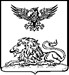 РОВЕНЬСКАЯ ТЕРРИТОРИАЛЬНАЯ ИЗБИРАТЕЛЬНАЯ КОМИССИЯПОСТАНОВЛЕНИЕ23 мая 2023 года                                                                                   №15/59-1О списке формализованных показателей для применения ГАС «Выборы» на выборах депутатов представительных органов городского, сельских поселений Ровеньского района пятого созыва 10 сентября 2023 годаВ соответствии со статьей 7 Федерального закона «О Государственной автоматизированной системе Российской Федерации «Выборы» (далее – ГАС«Выборы») и статьей 85 Избирательной кодекса Белгородской области, Ровеньская территориальная избирательная комиссия постановляет:Утвердить список значений формализованных показателей, используемых в ГАС «Выборы» для подготовки и проведения выборов депутатов представительных органов городского, сельских поселений Ровеньского района пятого созыва 10 сентября 2023 года (прилагается).Осуществить перевод регионального фрагмента ГАС «Выборы» в режим подготовки и проведения выборов депутатов представительных органов городского, сельских поселений Ровеньского района пятого созыва не позднее трех дней после опубликования решения о назначении выборов депутатов представительных органов городского, сельских поселений Ровеньского района пятого созыва.Разместить данное постановление на странице территориальной избирательной комиссии на официальном сайте Избирательной комиссии Белгородской области в информационно-телекоммуникационной сети«Интернет».Контроль за выполнением настоящего постановления возложить на председателя Ровеньской территориальной избирательной комиссии Е.В.МакаровуПредседательРовеньской территориальнойизбирательной комиссии	Е.В. Макарова СекретарьРовеньской территориальнойизбирательной комиссии	А.В.Евтухова